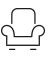 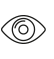 Warranty	With the exception of parts subject to wear and tear, Hawa warrants the flawless functioning of the products delivered by it, as well as the durability of all parts, for a period of 2 years commencing from the transfer of risk.Product Design	Hawa Ordena 70 F consisting of running track, running gear with ball bearing rollers, suspension profile for wood or point fixing for glass, track buffer with retention spring, spring- loaded bottom guide, guide trackOptional:(	) Double running track(	) Double guide track(	) Cover caps(	) Wall connection profile(	) Edge protectionInterfaces	Wooden door leaf– Recess for housing (H × W) 25 × 20 mm (31/32'' x 25/32'')Screwed-on housingDrilled-in bottom guide Ø 12 mm (15/32'')Glass door leafGlass processing for glass holder at top and bottom